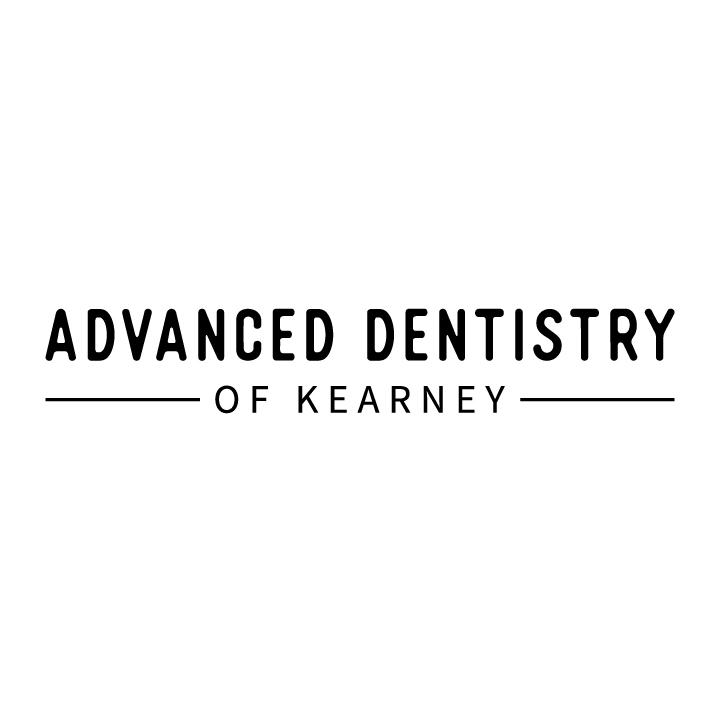 Patient’s NameBirthdayToday’s Date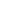 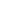 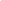 MaleFemaleHome BirthHospital BirthVaginal BirthC-section Birth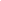 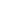 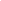 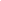 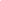 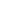 Medical Problems: heart disease bleeding disorder  otherBirth weightPresent Weight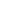 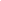 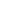 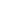 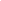 1. Are you presently breastfeeding? YesNo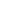 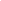 If no, how long since you stopped breastfeeding?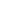 2. Are you presently using a nipple shield? YesNo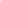 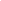 3. Are you choosing not to breastfeed?YesNo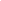 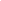 4. Are you pumping breast milk?YesNo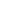 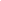 5. Are you supplementing using a bottle using formula?YesNo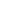 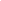 6. Are you using a SNS device?YesNo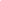 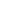 7. Do you or any immediate family members have any bleedingdisorders?YesNo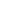 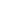 Medical History: Has your child experienced any of the following problems or treatment?1. Infants are usually given vitamin K at birth to prevent bleeding in the first 8 weeks of life. Did you sign any waiver to refuse the administration of vitamin K?YesNo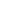 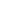 2. Was your infant premature? YesNo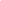 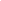 3. Does your infant have any heart disease? YesNo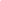 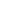 4. Has your infant had any surgery?YesNo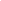 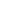 5. Is your child taking any medications?YesNo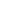 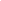 Reflux meds Thrush medsother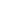 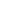 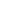 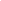 Name of medications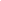 Mother’s symptoms Creased, Cracked or blanching of nipples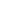  Painful latching of infant onto the breast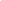  Gumming or chewing of the nipples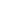  Bleeding, cracked or cut nipples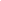  Infant unable to achieve a successful, tight latch 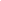  Poor or incomplete breast drainage (engorged) 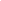  Infected nipples or breasts 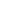  Abraded nipples 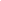  Plugged Ducts 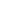  Mastitis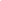  Nipple Thrush 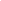  Feelings of depression (Lack of infant-mother bonding) 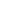  Over supply (infant doesn't require a good latch)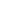  Under supply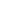  Have you had surgery for a breast abscess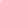 Infant’s SymptomsDifficulty in achieving a good firm latch 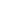  Falls to sleep while attempting to nurse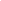  Slides off the breast when attempting to latch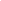  Reflux (Clicking, swallowing air during nursing) 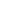  Slow or poor weight gain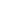  Short sleep episodes (feeding every 1-2 hours)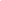  Apnea- snoring, heavy noisy breathing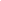  Unable to keep a pacifier in the infant's mouth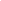   Waking up congested in the morning or nap time 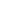  Only sleeping when held upright position, in car seat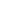  Gagging when attempting to introduce solid foods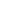  Milk leaking out sides of mouth during feedings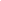  Sleep in the tee-pee position (bottom up in the air) 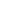  A notch in the upper gum or if upper teeth present a gap exists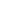 PhysicianPhone Number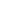 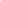 AddressCityStateZIP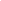 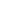 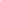 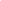 Physician’s email address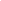 Has your physician evaluated your infant’s lip and tongue ties?YesNoAgreedDisagreed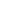 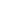 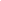 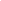 Lactation Consultant/IBCLCPhone Number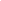 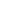 StateZIPEmail address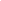 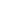 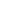 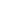 Referred to our office by:  Internet search Mommy blogs Lactation consultant Physician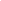 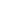 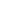 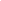  Friend Relative Another infant was treated here: Name of referring person 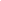 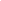 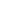 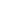 Did you use the internet to find my office? YesNo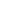 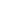 Have you visited my website? YesNo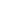 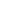 Additional comments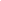 Rev 5/1/18 If you do not understand or speak English, language assistance, free of charge, is available to you. Our office complies with applicable Federal Civil Rights Laws and does not discriminate on the basis of race, color, national origin, disability or sex